Дыхательная гимнастика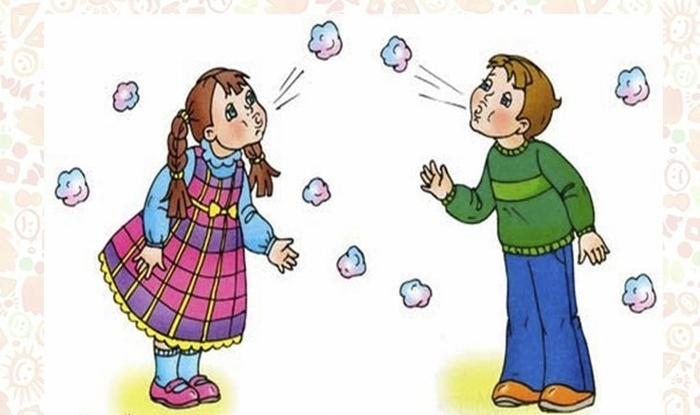 Работу выполнилаинструктор ФКВасильева В.В.	Дыхательная гимнастика — это определенная последовательность дыхательных упражнений. При ее помощи лечатся заболевания бронхов, легких, а также упрочняется костно-связочная система. Улучшается общее состояние: повышается активность и концентрация, сон становится легким, а физические показатели лучше.	Дыхательная гимнастика для детей носит больше игровую форму и сочетается с физическими и голосовыми упражнениями. Заниматься такой игровой гимнастикой дети обязательно должны с родителями. Это обеспечит полную безопасность занятий, а также позволит маме и папе провести больше времени с малышом.	5 причин заниматься дыхательной гимнастикой с ребенком:Профилактика заболеваний.Здоровый сон.Правильная речь.Высокий интеллектуальный потенциал.Хорошее настроение.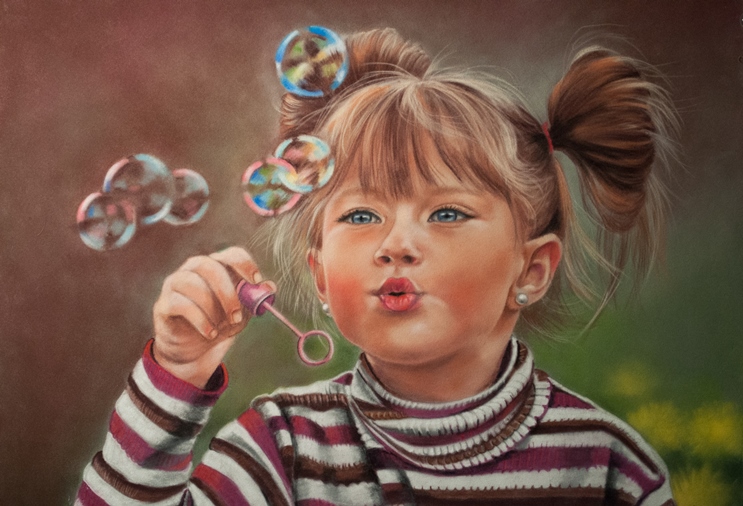 Дыхательная гимнастика с элементами игры«Воздушный шарик». Пусть ребёнок ляжет на спину на коврик и положит руки на живот. Он должен вообразить, что у него вместо живота воздушный шар. Этот шарик – животик нужно медленно надувать на вдохе (через нос), задерживать на мгновение дыхание, и потом сдувать, медленно выдыхая воздух через рот. Для образности можно положить на живот ребёнка небольшую мягкую игрушку и понаблюдать, как она поднимается и опускается.«Водолаз». Пусть ребёнок представит, что он в море и ныряет под воду. Чтобы продержаться под водой, нужно глубоко вдохнуть и постараться как можно длительнее задержать дыхание.«Розочка и одуванчик». Исходное положение – стоя. Сначала ребёнок должен глубоко вдохнуть носом, будто бы он вдыхает аромат розочки, а потом «дует на одуванчик», максимально выдыхая ртом воздух.«Хомячок». Попросите малыша изобразить хомячка: надуть щёки и походить с там видом. Потом нужно хлопнуть себя по щёчкам, выпустив воздух. А потом надо сделать ещё несколько шагов, подышав при этом носом, как бы вынюхивая новую еду для следующего наполнения щёчек.«Дракон». Предложите ребёнку представить себя драконом, дышащим поочерёдно через каждую ноздрю. Первую ноздрю ребёнок пусть зажмёт пальцем, а другой – глубоко будет вдыхать и выдыхать воздух.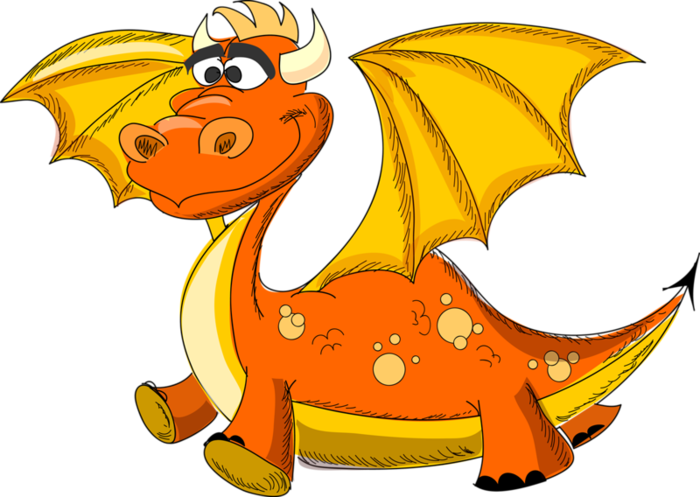 Дыхательная гимнастика в стихах«Гуси летят».Гуси высоко летят.На детей они глядят.1 – руки поднять в стороны – вдох2 – руки опустить вниз, издав звук «г-у-у-у» – выдох.«Ежик».Ёжик добрый, не колючий,Посмотри вокруг получше.1 – поворот головы вправо – короткий шумный вдох носом2 – поворот головы влево – выдох через слегка открытые губы.«Регулировщик».Верный путь он нам покажет,Повороты все укажет.1 – правая рука вверх, левая рука в сторону – вдох через нос2 – левая рука вверх, правая рука в сторону – выдох + звук «р-р-р».«Маятник».Влево, вправо, влево, вправо,А затем начнём сначала.Руки на поясе – вдох1 – наклон вправо – выдох2 – руки на поясе – вдох3 – наклон влево – выдох4 – руки на поясе – вдохВыдох со звуком «т-у-у-х».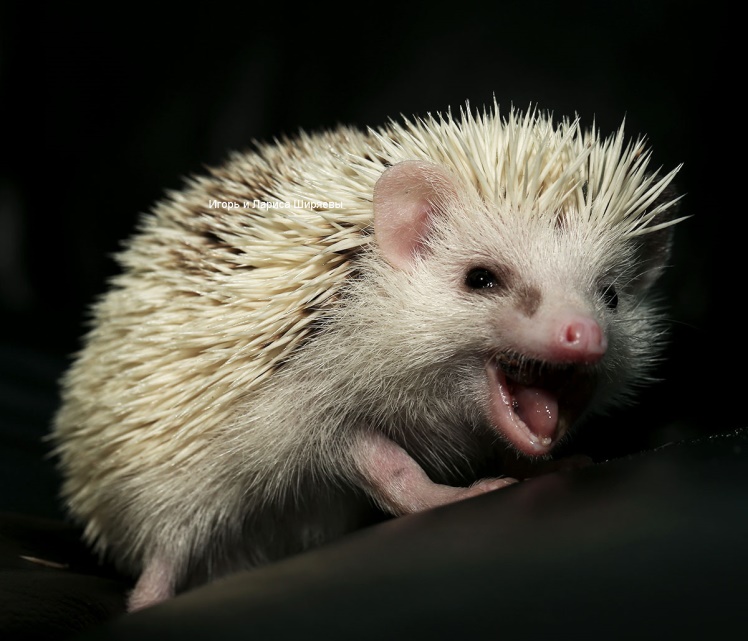 